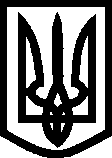 УКРАЇНА ВИКОНАВЧИЙ КОМІТЕТМЕЛІТОПОЛЬСЬКОЇ МІСЬКОЇ РАДИЗапорізької областіР О З П О Р Я Д Ж Е Н Н Яміського голови09.01.2019                                                                                               № 7-рПро заходи щодо проведення у 2019 роців м.Мелітополі зовнішнього незалежногооцінювання результатів навчання, здобутихна основі повної загальної середньої освіти	Керуючись ст. 32 Закону України «Про місцеве самоврядування в Україні», відповідно до постанов Кабінету Міністрів України від 25.08.2004 № 1095 «Деякі питання запровадження зовнішнього незалежного оцінювання та моніторингу якості освіти» (в редакції постанови Кабінету Міністрів України від 08.08.2015 № 533), з урахуванням наказу Міністерства освіти і науки України від 19.09.2018 №1036 «Про підготовку до проведення в 2019 році зовнішнього незалежного оцінювання результатів навчання, здобутих на основі повної загальної середньої освіти», пункту 3 спільного наказу Міністерства освіти і науки України та Міністерства охорони здоров’я України від 29.08.2016 № 1027/900 «Деякі питання участі в зовнішньому незалежному оцінюванні та вступних іспитах осіб, які мають певні захворювання та/або патологічні стани, інвалідність», на виконання розпорядження голови Запорізької обласної державної адміністрації від 14.12.2018 № 664 «Про заходи щодо проведення в 2019 році в Запорізькій області зовнішнього незалежного оцінювання результатів навчання, здобутих на основі повної загальної середньої освіти» та з метою організованого проведення зовнішнього незалежного оцінювання (далі – ЗНО) в 2019 році:ЗОБОВ'ЯЗУЮ:1. Затвердити заходи щодо проведення в 2019 році у м. Мелітополі зовнішнього незалежного оцінювання результатів навчання, здобутих на основі повної загальної середньої освіти (далі - Заходи), згідно з додатком.2. Управління освіти Мелітопольської міської ради Запорізької області:	1) Забезпечити виконання вищезазначених заходів.2	2) Надати до 09.08.2019 підсумкову інформацію про стан виконання заходів Мелітопольському міському голові.     3. Контроль за виконанням цього розпорядження покласти на заступника міського голови з питань діяльності виконавчих органів ради БОЙКО С. Мелітопольський міський голова                                                  С. МІНЬКОДодатокдо розпорядження міського голови09.01.2019 № 7-рЗаходищодо проведення в 2019 році у м.Мелітополізовнішнього незалежного оцінювання результатів навчання,здобутих на основі повної загальної середньої освіти1. Організувати широке інформування педагогічних працівників, учнів, батьків, громадськості з питань організації та проведення зовнішнього незалежного оцінювання (далі – ЗНО) в 2019 році.Січень-липень 2019 року 			управління освіти,								керівники навчальних закладів 	2. Сприяти у межах наданих повноважень створенню умов у пунктах проведення зовнішнього незалежного оцінювання (далі - пункти тестування), у тому числі безперебійному електропостачанню, обмеженню на прилеглих до них територіях зовнішніх і внутрішніх ремонтних робіт із застосуванням шумовідтворюючої техніки, проведенню масових заходів з використанням шумовідтворюючої апаратури, а також комплектації закладів загальної середньої освіти, на яких будуть створені пункти тестування з іноземних мов, необхідною кількістю пристроїв для програвання ком пакт-дисків.Січень-липень 2019 року 			управління освіти,								керівники навчальних закладів3. Забезпечити супровід учнів 11-х класів загальноосвітніх навчальних закладів до пунктів тестування та в зворотному напрямку.Травень-червень 2019 			керівники навчальних закладів4. Забезпечити чергування лікарів, надання медичної допомоги в пунктах проведення пробного ЗНО, основної сесії ЗНО в дні їх проведення (за окремими графіками).Березень-липень 2019				 відділ охорони здоров’я5. Організувати чергування працівників правоохоронних органів, забезпечити громадський порядок, громадську безпеку в пунктах проведення пробного ЗНО, основної сесії ЗНО в дні їх проведення (за окремими графіками).Березень-липень 2019 				Мелітопольський ВП ГУНП								в Запорізькій області (за згодою)2Продовження додатка6. Забезпечити своєчасну доставку поштових відправлень учасників зовнішнього незалежного оцінювання до Дніпропетровського регіонального центру оцінювання якості освіти та за зворотною адресою.Травень-липень 2019 			відповідальні за пункт тестування7. Сприяти висвітленню в місцевих засобах масової інформації та на офіційному сайті управління освіти матеріалів щодо проведення в м. Мелітополі зовнішнього незалежного оцінювання.Січень-липень 2019 			управління освіти,							керівники навчальних закладівНачальник управління освіти							 І. ЩЕРБАК